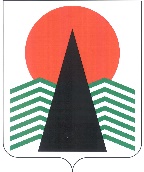 АДМИНИСТРАЦИЯ  НЕФТЕЮГАНСКОГО РАЙОНАпостановлениег.НефтеюганскО внесении изменений в постановление администрации Нефтеюганского района 
от 20.11.2017 № 2089-па-нпа «Об оплате труда работников, предоставлении социальных гарантий и компенсаций работникам муниципального 
казенного учреждения «Центр бухгалтерского обслуживания 
и организационного обеспечения образования»В соответствии со статьями 130, 144, 145 Трудового кодекса Российской Федерации, статьёй 86 Бюджетного кодекса Российской Федерации, постановлением администрации Нефтеюганского района от 11.04.2022 № 574-па «Об увеличении фондов оплаты труда работников муниципальных учреждений Нефтеюганского района», Уставом Нефтеюганского муниципального района Ханты – Мансийского автономного округа – Югры, с учётом мнения первичной профсоюзной организации администрации Нефтеюганского района работников госучреждений и общественного обслуживания 
от 12.04.2022 № 15, п о с т а н о в л я ю:Внести изменение в постановление администрации Нефтеюганского района от 20.11.2017 № 2089-па-нпа «Об оплате труда работников, предоставлении социальных гарантий и компенсаций работникам муниципального казенного учреждения «Центр бухгалтерского обслуживания и организационного обеспечения образования», изложив приложение № 2 к постановлению в редакции согласно приложению к настоящему постановлению.Настоящее постановление подлежит официальному опубликованию в газете «Югорское обозрение» и размещению на официальном сайте органов местного самоуправления Нефтеюганского района.Настоящее постановление вступает в силу после официального опубликования и распространяет свое действие на правоотношения, возникшие 
с 01.01.2022.Контроль за выполнением постановления возложить на заместителя главы Нефтеюганского района Щегульную Л.И.Глава района							А.А.БочкоПриложениек постановлению администрации Нефтеюганского районаот 25.04.2022 № 682-па-нпа«Приложение № 2к постановлению администрации Нефтеюганского районаот 20.11.2017 № 2089-па-нпаРАЗМЕРЫдолжностных окладов работников муниципального казенного учреждения «Центр бухгалтерского обслуживания и организационного обеспечения образования»Должности работников, не отнесенных к профессиональным квалификационным группам                                                                                                                                                ».25.04.2022№ 682-па-нпа№ 682-па-нпа № п/пКвалификационный уровеньНаименованиедолжностейДолжностной оклад,рублей1.Профессиональные квалификационные группы общеотраслевых должностейПрофессиональные квалификационные группы общеотраслевых должностейПрофессиональные квалификационные группы общеотраслевых должностей1.1.Профессиональная квалификационная группа«Общеотраслевые должности служащих первого уровня»Профессиональная квалификационная группа«Общеотраслевые должности служащих первого уровня»Профессиональная квалификационная группа«Общеотраслевые должности служащих первого уровня»1.1.1.1 квалификационный уровеньделопроизводитель5 7661.1.2.1 квалификационный уровеньсекретарь руководителя6 5591.2.Профессиональная квалификационная группа«Общеотраслевые должности служащих второго уровня»Профессиональная квалификационная группа«Общеотраслевые должности служащих второго уровня»Профессиональная квалификационная группа«Общеотраслевые должности служащих второго уровня»1.2.1.2 квалификационный уровеньзаведующий хозяйством8 0391.3.Профессиональная квалификационная группа«Общеотраслевые должности служащих четвертого уровня»Профессиональная квалификационная группа«Общеотраслевые должности служащих четвертого уровня»Профессиональная квалификационная группа«Общеотраслевые должности служащих четвертого уровня»1.3.1.4 квалификационный уровеньведущий юрисконсульт10 8011.3.2.4 квалификационный уровеньведущий бухгалтер10 8011.3.3.4 квалификационный уровеньведущий экономист10 8011.3.4.1 квалификационный уровеньначальник отдела12 163№ п/пНаименование должностейДолжностной оклад, рублей1.Главный специалист по обслуживанию автоматизированных систем управления10 3122.Заместитель начальника отдела11 3273.Заместитель главного бухгалтера13 6414.Главный бухгалтер16 5655.Заместитель директора16 565 6.Директор20 809